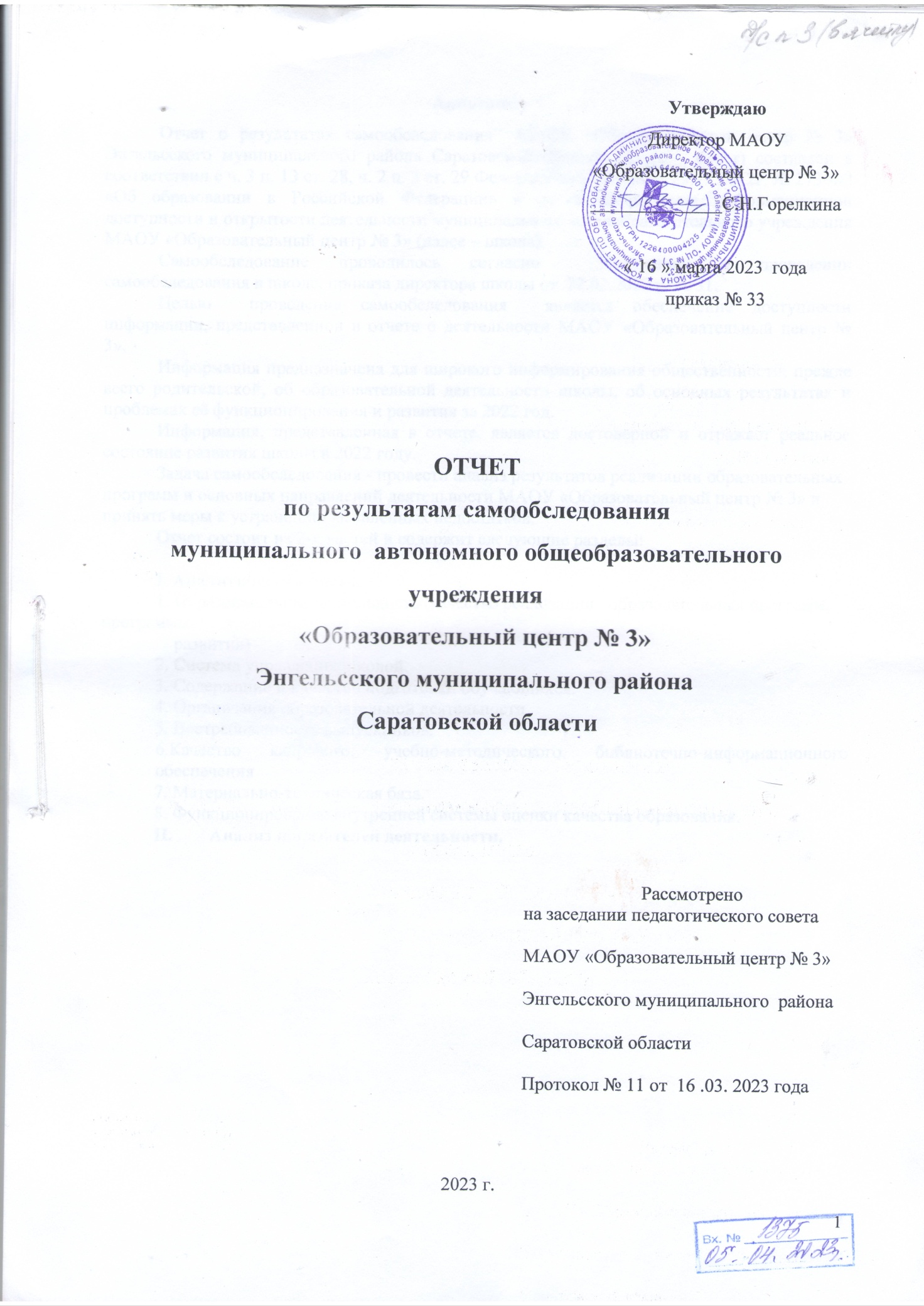 АннотацияОтчет о результатах самообследования  МАОУ «Образовательный центр № 3» Энгельсского муниципального района Саратовской области (далее – отчет) составлен в соответствии с ч. 3 п. 13 ст. 28, ч. 2 п. 3 ст. 29 Федерального закона от 29.12.2012г. № 273-ФЗ «Об образовании в Российской Федерации» в целях обеспечения информационной доступности и открытости деятельности муниципального общеобразовательного учреждения МАОУ «Образовательный центр № 3» (далее – школа). Самообследование проводилось согласно  Положения о проведении самообследования в школе, приказа директора школы от  22.02.2022 г. № 31. Целью  проведения самообследования  является обеспечение доступности информации, представленной в отчете о деятельности МАОУ «Образовательный центр № 3».Информация предназначена для широкого информирования общественности, прежде всего родительской, об образовательной деятельности школы, об основных результатах и проблемах её функционирования и развития за 2022 год. Информация, представленная в отчете, является достоверной и отражает реальное состояние развития школы в 2022 году. Задача самообследования - провести анализ результатов реализации образовательных программ и основных направлений деятельности МАОУ «Образовательный центр № 3» и принять меры к устранению выявленных недостатков.Отчет состоит из 2-х частей и содержит следующие разделы: I. Аналитическая часть.1. Образовательная деятельность (качество реализации   образовательных программ, программы       развития)2. Система управления школой. 3. Содержание и качество подготовки обучающихся. 4. Организация образовательной деятельности.5. Востребованность выпускников. 6.Качество кадрового, учебно-методического, библиотечно-информационного обеспечения 7. Материально-техническая база. 8. Функционирование внутренней системы оценки качества образования.Анализ показателей деятельности.    РАЗДЕЛ I. АНАЛИТИЧЕСКАЯ ЧАСТЬ1. Общие сведения об образовательной организации2. Система управления организацииУправление в МАОУ «Образовательный центр №3» осуществляется на основе Федерального закона «Об образовании в Российской  Федерации»,  Устава  образовательного центра  и  локальных  актов,  сотрудничества педагогического, ученического и родительского коллективов.  Цель  управления  центром  заключается  в  формировании  современного образовательного пространства школьной организации, способствующего обеспечению равных  и  всесторонних  возможностей  для  полноценного  образования,  воспитания,  развития каждого участника образовательной деятельности.   Управляющая система школы представлена персональными (директор, заместители директора,  учителя,  классные  руководители)  и коллегиальными  органами  управления.      Управляющая система школы реализует в своей деятельности принципы научности, целенаправленности,  плановости,  систематичности,  перспективности,  единства требований, оптимальности и объективности.       Управление  школой   осуществляет  директор  школы,  в соответствии с действующим законодательством,  которому  подчиняется  трудовой коллектив в целом.       Административные обязанности распределены согласно Уставу, штатному расписанию, четко распределены функциональные обязанности согласно квалификационным характеристикам.Органы управления  образовательным учреждением:Общее собрание  работников УчрежденияПедагогический совет Наблюдательный советУченическое самоуправлениеВсе перечисленные структуры совместными усилиями решают основные задачи образовательного учреждения и соответствуют Уставу  МОУ «СОШ с. Липовка».      Организация управления образовательного учреждения соответствует уставным  требованиям. Собственные нормативные и организационно-распорядительные документации соответствуют действующему законодательству и Уставу. Ведущим  принципом  управления  является  согласование  интересов  субъектов образовательной деятельности: обучающихся, родителей, учителей на основе открытости    и  ответственности  всех  субъектов  образовательного процесса за образовательные результаты. Схема управления ОУОрганизационная работа аппарата управления направлена на укрепление  педагогического коллектива единомышленников. Основным  условием для участия учителей в управлении школой является высокий уровень зрелости педагогического коллектива, наличие в нём ценностно-ориентированного единства,  сплоченности, организованности, взаимопонимания, сработанности, что является важнейшим условием демократического управления школой. Вопросы, важнейшие для коллектива, решаются коллегиально. Управление школой осуществляется в соответствии со следующими локальными актами:«О педагогическом совете»; «Об общешкольном родительском собрании»;«Об общешкольном родительском комитете»;«О совете при Уполномоченном по охране прав участников образовательного процесса»;«О школьном методическом объединении»;«О методическом совете»;«О методическом объединении классных руководителей»;«О совете профилактики асоциального поведения обучающихся»;«О мобильных группах»; «О совете обучающихся»;«О библиотеке».Управление школой осуществляется в соответствии с законодательством Российской Федерации, уставом школы и строится на принципах гуманности, гласности и участия в управлении всех субъектов образовательного процесса. Органами управления являются: общее собрание трудового коллектива, педагогический совет, Управляющий совет, общешкольный родительский комитет, ученическое самоуправление. Непосредственное управление образовательным процессом осуществляет директор школы и его заместители по учебно-воспитательной работе.3. Образовательная деятельностьОбразовательная деятельность в центре организуется в соответствии с Федеральным законом от 29.12.2012 №273-ФЗ «Об образовании в Российской Федерации» (редакция от 05.01.2019г.), ФГОС начального общего, основного общего и среднего общего образования, среднего общего образования,  СанПиН 2.4.2.2821-10 «Санитарно-эпидемиологические требования к условиям и организации обучения в общеобразовательных учреждениях», основными образовательными программами по уровням, включая учебные планы, годовые календарные графики, расписание занятий.Учебный план 1-4 классов ориентирован на 4-летний нормативный срок освоения основной образовательной программы начального общего образования (реализация ФГОС НОО), 5–9 классов – на 5-летний нормативный срок освоения основной образовательной программы основного общего образования (реализация ФГОС ООО), 10-11 классов – на                 2-летний нормативный срок освоения основной образовательной программы среднего общего образования..В 2022 году в образовательном центре сформировано 10  классов. На конец 2022 года в школе обучалось 174  обучающихся: на уровне начального общего образования 4 класса, на уровне основного общего образования 5 классов, на уровне среднего общего образования 1 класс.Обучение проводится в одну смену.С1 по 10  классы учится на основе 5-дневной учебной недели.Продолжительность уроков 40 минут. Продолжительность учебного года: 1-й класс - 33 учебные недели; 2-4-й классы - 34 учебные недели; 5-11 классы – 34 учебные недели (не включая летний экзаменационный период).Максимальная учебная нагрузка учащихся, предусмотренная учебными планами, соответствует требованиям СанПин 2.4.2.2821-10. В школе реализуется очная форма обучения.Продолжительность урока: 1 класс: сентябрь-октябрь: 3 урока по 35 мин., ноябрь –декабрь: 4 урока по 40 мин.;  январь - май 4 урока (1 день 5 уроков), 2-1 классы - 40 мин.Перерыв между обязательными и факультативными занятиями 45-120 мин.Количество часов обязательной части учебного плана ОО и части, формируемой участниками образовательного процесса, не превышает недельной образовательной нагрузки.Продолжительность каникул: количество дней - 30, дополнительные каникулы для 1-го класса с 6 февраля 2023 года по 12 февраля 2023 года.Динамика численности учащихсяКонтингент обучающихся стабилен, движение учащихся происходит по объективным причинам (переезд в другие районы города, за пределы города) и не вносит дестабилизацию в процесс развития школы.В МАОУ «Образовательный центр №3»  разработаны  Образовательные  программы,  целью реализации которых является обеспечение выполнения требований стандартов образования.В течение 2021-2022 учебного  года педагогический коллектив школы прилагал значительные усилия для того, чтобы обучающиеся успешно освоили государственный образовательный стандарт, особенно много внимания уделялось учащимся 1-9-х классов, которые обучались по ФГОС второго поколения. Все программы утверждены Министерством образования РФ и в полной мере соответствуют достижению прочного усвоения базовых знаний в соответствии с имеющимися стандартами образования. Образовательные программы соответствуют статусу образовательного центра и носят типовой образовательный уровень. Программно-методическое обеспечение отвечает требованиям учебного плана и заявленным программам.Общие требования к программам, заложенные в календарно-тематическом планировании, выполнены всеми учителями. Образовательная деятельность носит характер системности, открытости, что позволяет обучающимся и родителям постоянно владеть информацией о результативности обучения, знакомиться с рейтинговой картой образовательного центра, результатами проводимых мониторингов.Темы уроков, записанные в журналах, и сроки проведения занятий соответствуют планированию. По некоторым предметам, в течение учебных триместров, имелись отступления, но это, в основном, было связано с праздничными днями. В таком случае планы корректировались и выполнялись. При прохождении программ выполнена теоретическая и практическая часть. Учителями проводились экскурсии, практические занятия, лабораторные, контрольные работы, проектные задания, тестовые работы, работы творческого характера.Многие учителя образовательного центра на своих уроках широко применяют интерактивные доски с проекторами, компьютер, Интернет-ресурсы, что позволяет активизировать познавательную деятельность учащихся.Важный показатель результативности образования – это качество знаний. Качество образовательной деятельности – один из показателей работы всего педагогического коллектива по вопросу развития мотивационной сферы обучающихся, их возможностей, способностей. Применяя в своей работе разноуровневые и разнообразные формы обучения,  инновационные образовательные технологии, учителя создали все необходимые условия для обучения детей с разными способностями, с разной степенью освоения учебного материала. Качество образовательной деятельности центра в течение года отслеживалась по результатам проводимых контрольных работ, итогам учебных четвертей и учебного года. Образовательная деятельность    школы носила характер системности, открытости. Это позволяло учащимся и родителям постоянно получать информацию о результатах обучения.	Контингент обучающихся и его структура на 31 декабря  2022 годаОрганизация внеурочной деятельности учащихсяОрганизация внеурочной деятельности является неотъемлемой составной частью единого образовательного процесса. Внеурочная деятельность ориентирована на развитие мотивации личности к познанию и творчеству, реализацию дополнительных образовательных программ и услуг в интересах личности, общества, государства.Социальная ценность внеурочной деятельности заключается в том, что личностноориентированные подходы, положенные в основу образовательной деятельности, позволяют удовлетворять образовательные и культурные запросы различных категорий детей разного возраста (в том числе социально незащищенных, детей с ограниченными возможностями здоровья, одаренных и других), используя потенциал свободного времени.Одним из показателей эффективности воспитательного процесса является сформированная в школе система внеурочной деятельности (кружки, секции), внешкольные центры (ДК «Липовский»,).Охват учащихся кружковой работойВнеурочная деятельность занимает существенное место в образовательном центре. Достаточно разнообразно поле возможностей учащихся в этой сфере: работает 39  различных кружков и клубов  различных направлений: 	С целью интеграции общего и дополнительного образования, сетевого взаимодействия МАОУ «Образовательный центр №3» активно сотрудничает со следующими организациями: МАУ ДО «ДТДиМ», Энгельсский краеведческий музей , психологический центр «Позитив», Центр медицинской профилактики, центр «Семья», СРЦ «Надежда».	48 % учащихся школы заняты в учреждениях дополнительного образования района села.	В образовательном центре имеется опыт проведения предметных недель,  которые позволяют как учащимся, так и учителям дополнительно раскрыть свой творческий потенциал, самореализовать себя. Предметные недели были проведены по плану, разработанному совместно с руководителями МО. В них приняли участие около 90% школьников II уровня, и 100% первого уровня,  что позволило расширить банк данных по одаренным детям.  Все проводимые мероприятия пользовались популярностью и привлекали достаточно большое число участников.  Победителям различных творческих конкурсов, выставок вручены грамоты.         Многие учителя в ходе предметных недель проявили хорошие организаторские способности, такая форма работы  создаёт праздничную творческую  атмосферу, что способствовало развитию творчества самого учителя, его осознанию своего вида деятельности.  Учащиеся показали хорошие знания по предметам, умения применять знания в различных ситуациях, взаимовыручку, нестандартные решения трудных вопросов. Интересные,  разнообразные и нетрадиционные формы проведения предметных недель и школьной спартакиады  вызвали большой интерес учащихся, значительно увеличив мотивацию к изучению предметов, и  в том числе,  в подготовке и выполнение нормативов Всероссийского физкультурно-спортивного комплекса   « Готов к труду и обороне» ( ГТО).	Воспитательная работа в МАОУ «Образовательный центр «№3» реализуется в соответствии с программой духовно-нравственного развития, воспитания и социализации, программой развития и охватывает весь педагогический процесс, интегрируя учебные знания, внеклассные и внешкольные мероприятия.Для реализации подпрограммы гражданско-патриотического воспитания используются различные формы работы:-  поисковая работа обучающихся;-  традиционные мероприятия.-  исследовательская и проектная деятельность (участие в конкурсах различного уровня)- экскурсионно-краеведческая работа.В течение учебного года  в данном направлении проводились общешкольные тематические линейки,  уроки мужества в дни знаменательных дат,  творческие   конкурсы,    патриотические акции.Самыми яркими и запоминающимися стали следующие мероприятия:Духовно-нравственное воспитание. Общение и досуг.Основной целью воспитательной работы в данном направлении является развитие нравственных и этических норм жизни, формирование правил поведения, изучение правовой культуры, формирование в школьном коллективе детей и взрослых уважительного отношения к правам друг друга, усвоение  понятий «настойчивость», «долг», «уважение», «управление собой», «порядочность»;  выявление творческих способностей, наклонностей учеников, вовлечение их в разнообразную творческую деятельность, приобщение к национальным традициям и обычаям, культуре поведения.Учащиеся активно принимали участие в школьных праздниках:День учителяОнлайн-марафон «День Матери»Новогодние мероприятияЗолотая осеньРастёт количество обучающихся, проявляющих интерес к акциям, конкурсам. Благодаря работе учителей-предметников и классных руководителей многие обучающиеся нашей школы стали призерами различных конкурсов. Спортивно-оздоровительная деятельность Забота о сохранении и укреплении здоровья, формирования здорового образа жизни обучающихся также является приоритетным направлением деятельности педагогического коллектива и  носит системный характер. В течение всего учебного года было организовано горячее питание обучающихся, обеспечивался оптимальный температурный режим в помещениях, осуществлялся контроль за состоянием техники безопасности, противопожарной безопасности, соблюдением санитарно-гигиенических норм и правил. Ежегодно проводятся медицинские осмотры детей и работников школы, Дни здоровья, традиционные мероприятия, физкультминутки, спортивные соревнования, тематические классные часы и многое другое. В жизни современного общества особо остро стали проблемы, связанные с табакокурением. Особенно большое распространение оно получило в среде молодёжи. Вредные привычки оказывают негативное влияние на жизнь общества в целом, а также на жизнь и деятельность личности в отдельности. В течение года  проводились дни здоровья и профилактики, викторины «Знаешь ли ты, что…», выставки книг, плакатов по профилактике табакокурения и пропаганде здорового образа жизни,  беседы «Курильщик – сам себе могильщик», «В здоровом теле – здоровый дух», выступление школьной  агитбригады «Мы за здоровый образ жизни», «Здоровью – да, вредным привычкам – нет».         18 ноября – Международный день отказа от курения, посвященный профилактике данного явления среди подростков. Для учащихся 6, 7, 11 классов был проведен Интернет-урок «Имею право знать», а для обучающихся 8 класса профилактическое занятие  «Спайс - курительная смесь или наркотик?». В течение года постоянно проводились беседы с родителями и обучающимися, индивидуальные и групповые консультации, практические  тренинги. Особое внимание уделялось детям, состоящим на ПДН  и с детьми группы «риска». В целях активизации работы по предупреждению детского дорожно- транспортного травматизма и предупреждения дорожно- транспортных происшествий школа  ежегодно, в начале и конце учебного года,  участвует в  профилактической  акции  "Внимание - дети!", которая    проводится  в целях восстановления навыков, связанных с безопасным поведением на улицах и дорогах,  адаптации обучающихся к транспортной среде,  в местах постоянного проживания и учебы, а также для обеспечения безопасности детей при организации перевозок. Согласно районному плану работы по проведению «Месячника дорожной безопасности детей»  были проведены классные часы профилактики ДТП, целями которых  является – предупреждение детского дорожно-транспортного травматизма:Беседы с учащимися «Автомобиль. Дорога. Пешеход», « Мои друзья – дорожные знаки»Просмотр мультимедийной презентации «Азбука дорожного движения»Викторина «Я и дорога»Устный журнал  с обучающимися 6-7 классов «Знаки дорожные – друзья надежные».	Так же работа была проведена по профилактике  употребления ПАВ. В ноябре   и марте  были проведены дни профилактики правонарушений и употребления ПАВ. Задачи:  пропаганда здорового образа жизни (научить детей делать здоровый выбор, иметь свою точку зрения, уметь говорить «нет»).	Мониторинг состояния здоровья наших школьников, который проводится на протяжении 8 лет, введение  третьего часа физической культуры, говорит о том,  что состояние здоровья  наших школьников находится в удовлетворительном и хорошем состоянии  	Любая деятельность должна иметь конечные результаты и наши результаты следующие:Обучающиеся школы – активные участники  и победители соревнований.   В школе было проведены следующие общешкольные спортивные мероприятия:1.Президентские соревнования.2.Кросс «Золотая осень».3.День здоровья.Проводилась агитационно-пропагандистская работа:- Оформлены стенды «Значимые даты спортивного календаря», «Уголок физической культуры», «ГТО».  	Пятый   год в школе проводится  проект «Лучший дизайн участка». Каждый класс имеет свою «подшефную» территорию и клумбу, за которыми ребята ухаживают в течение учебного года. Работа по благоустройству пришкольной территории продолжается и  в летний период. Такая организация работы должна помогать учащимся чувствовать себя ответственными за результаты своего труда, уважать труд своих сверстников и содержать участок в чистоте. Воспитательная работа школы не может строиться без учета того, что индивидуальность ребенка формируется в семье. Школа и семья – два важнейших воспитательно-образовательных института, которые изначально призваны пополнять друг друга и взаимодействовать между собой. Сегодня очевидно, что воспитывать ребенка изолировано от общества нельзя. Процесс развития личности ребёнка наиболее эффективно осуществляется в сотворчестве родителей, педагогов, самих детей. Сведения об участии в предметных олимпиадах, конкурсах.В целях повышения мотивации к обучению и развития интеллектуальных, коммуникативных и творческих способностей в школе усилия  педагогического коллектива в 2020 году  были направлены  на создание условий для  развития  каждого обучающегося  как ответственной  и творческой личности,  на повышение образовательного потенциала  учителей и обучающихся.В 2020 году в школе проходил 1 тур Всероссийской олимпиады школьников по следующим предметам: математика, русский язык, география ,история, литература, история, обществознание.1.  Итоги Всероссийской олимпиады школьников  по предметам в основной школе (школьный этап) в  2021-2022 учебном годуУчастие в муниципальном этапе Всероссийской олимпиады школьников участие принимали 2 обучающихся.ИНФОРМАЦИЯоб участии обучающихся МАОУ «Образовательный центр №3» в  дистанционных олимпиадахИНФОРМАЦИЯоб участии обучающихся МАОУ «Образовательный центр №3» в конкурсах4.  Содержание и качество подготовки обучающихсяОдним из важнейших направлений деятельности школы является совершенствование управления качеством образовательного процесса, установление соответствия уровня и качества подготовки обучающихся и выпускников требованиям государственных образовательных стандартов.Используемая школой модель управления качеством образования предполагает систематическое отслеживание уровня учебных достижений школьников. Ежегодно разрабатывается план внутришкольного контроля: отслеживаются результаты учебно-познавательной деятельности обучающихся по всем предметам федерального, регионального и школьного компонентов учебного плана. В 2022 году Образовательный центр №3»  продолжил реализацию рабочих программ «Второй иностранный язык», «Родной (русский) язык» и «Родная (русская) литература».В ходе мониторинга успеваемости классов, анализа уровня промежуточной и итоговой  аттестации по предметам за истекший год определены: - показатели успеваемости, - выявлены качество и уровень обученности по основным предметам в классах.По итогам 2021-2022 учебного года были аттестованы обучающиеся с. Липовка 2-11 классов, всего 151 человек. Отличников -5 человек, что составляет  3,84 % от аттестованных, ударников – 42 человека (32,31%). Высокое качество знаний в 10-11 классах -100%. Приемлемое качество знаний во 2А классе – 47,05%. 4 классе   - 32% , Допустимое качество знаний в 3А  классе – 31%, в 7А классе – 50 %. Низкое качество в 9А классе – 7,7 %Итого по ОЦ Липовка:	I уровень – успеваемость составила 100%, качество 44,23%, что ниже на 4,7 % по сравнению с этим же периодом прошлого  учебного года;II уровень – успеваемость 100%, на уровне прошлого года; качество 28, 95% что ниже на 4,82 % чем в прошлом учебном году;III уровень– успеваемость составила 100%, на уровне прошлого года; качество выше на 33, 33%,  аналогично прошлого учебного года.По «Образовательному центру №3» с. Липовка  % успеваемости составил 100%, что на уровне прошлого учебного года, качество – 36,15%, что ниже уровня прошлого учебного года на 4,62%.По итогам 2021-2022 учебного года были аттестованы обучающиеся с. Старицкое 2-8 классов, всего 23 человека. Отличников -0 человек, что составляет  0 % от аттестованных, ударников – 8 человек (40%). Итого по ОЦ Старицкое:	I уровень – успеваемость составила 100%, качество 42,86%, что ниже на 1,58 % по сравнению с этим же периодом прошлого  учебного года;II уровень – успеваемость 100%, на уровне прошлого года; качество38, 46% что выше на 2,75 % чем в прошлом учебном году;По «Образовательному центру №3» с. Старицкое  % успеваемости составил 100%, что на уровне прошлого учебного года, качество – 40,00%, что выше уровня прошлого учебного года на 0,87%Статистика образования с. ЛиповкаСравнительный качественный  анализ  обученности  за 3 года   Анализ уровня учебных достижений обучающихся за 3 последних года свидетельствует о том, что образовательные программы в полном объёме освоили 100% обучающихся. Следует отметить понижение качества знаний обучающихся 1 уровня 4,87%, 2 уровня на 3,43 % ,  3 уровня повышение на 33,33 %.В целом по школе понижение качества на 4,1%  по сравнению с  2020-2021 учебным годом.Самые высокие результаты качества успеваемости в 11 классе. Это обусловлено тем, что в 11 класс идут мотивированные на учебу обучающиеся.Результаты независимой оценки качестваВ рамках проведения Всероссийских проверочных работ (далее – ВПР) обучающиеся 4-8 классов приняли участие в ВПР по материалам4-8 классов.Сравнительный анализ успеваемости в 4 классеПо русскому языку:        	ВПР «5» -  1                      За год:     «5» - 1                    «4» -   9                                      «4» - 8                    «3» -   8                                      «3» - 10                    «2» -   1                                      «2» - 0ВПР: % успеваемости – 94,74%,   % качества – 52,63 %, обученность – 51,58%За 2021-2022 уч. год: % успеваемости - 100%, % качества – 47,37 %, обученностьПо математике: в 4 классе            ВПР «5» - 6         За год:   «5» - 4                     «4» - 9                        «4» - 6                                                                                             «3» - 2                        «3» - 8                     «2» - 0                        «2» - 0ВПР: % успеваемости – 100%,  % качества – 88,24 %, обученность – 51,58%За 2021-2022 уч. год: % успеваемости - 100%, % качества – 52,94 %По окружающему миру 4А            ВПР «5» - 1           За год :  «5» - 2                                «4» - 9                          «4» - 7                      «3» - 5                          «3» - 6                     « 2» - 0	«2»-0ВПР: % успеваемости – 100%,   % качества – 67 %, обученность-57,07За год: % успеваемости - 100%, % качества – 60%По окружающему миру 4Б            ВПР  «5» - 0           За год :  «5» - 0                                «4» - 0                          «4» - 0                      «3» - 1                          «3» - 1                     « 2» - 0	 «2» - 0ВПР: % успеваемости – 100%,   % качества – 0 %, обученность-36%За год: % успеваемости - 100%, % качества – 0%Сравнительный анализ успеваемости в 5А классеПо русскому языку:             «5» - 0           За год:    «5» - 0             «4» - 2                           «4» - 3             «3» - 6                           «3» - 7              «2» - 2ВПР:% успеваемости – 80%,   % качества – 20 %, обученность-37,60%За 2021-2022 уч. год: % успеваемости –100%, % качества – 30%Сравнительный анализ успеваемости в 5Б классеПо русскому языку:             «5» - 0           За год:    «5» - 0             «4» - 2                           «4» - 2             «3» - 3                           «3» - 3             «2» - 0ВПР: % успеваемости – 100%,   % качества – 40 %, обученность-47,20%За 2021-2022 уч. год: % успеваемости –100%, % качества – 40%По математике:5А             «5» - 1          За год:     «5» - 1             «4» - 4                           «4» - 4             «3» - 5                           «3» - 7             «2» - 2                           «2» - 0ВПР: % успеваемости 83,33%,   % качества – 41,67%, обученность-47,33%За 2021-2022 год: % успеваемости - 100%, % качества – 41,67 %По математике:5Б             «5» - 0          За год:    «5» - 0             «4» - 3                           «4» - 3             «3» - 2                           «3» - 2             «2» - 0                           «2» - 0ВПР: % успеваемости 100%,   % качества – 60%, обученность-52,80%За 2021-2022 год: % успеваемости - 100%, % качества – 60 %По биологии:5А         	ВПР:    «5» - 0           За год:   «5» - 0                         «4» - 7                         «4» - 7                         «3» - 4                         «3» - 4                         «2» - 0ВПР: % успеваемости – 100 %,   % качества – 63,64 %, обученность-53,82%	За 2021-2022 уч. год: % успеваемости - 100%, % качества –63,64%По биологии:5Б         	ВПР:    «5» - 0           За год:   «5» - 0                         «4» - 0                         «4» - 0                         «3» - 2                        «3» - 2                         «2» - 0ВПР: % успеваемости – 100 %,   % качества – 0 %, обученность-36%	За 2021-2022 уч. год: % успеваемости - 100%, % качества –0%Сравнительный анализ успеваемости в 6 классеПо русскому языку: 6А             «5» - 1           За год :     «5» -1             «4» - 5                            «4» - 5             «3» - 4                            «3» - 11             «2» - 7ВПР: % успеваемости – 58,82% качества – 35,29 %, обученность-39,76%За 2021-2022 уч. год: % успеваемости –100 %, % качества – 35,29 %По русскому языку: 6Б             «5» - 0           За год :     «5» - 0             «4» - 0                           «4» - 0             «3» - 2                        «3» - 2             «2» - 0ВПР: % успеваемости – 100% качества – 0 %, обученность-36%За 2021-2022 уч. год: % успеваемости –100 %, % качества – 0 %По математике: 6А             «5» - 0           За год:    «5» - 1             «4» - 3                           «4» - 2             «3» - 5                           «3» - 6             «2» - 1                         «2» - 0ВПР: % успеваемости 88,89%,   % качества – 33,33%, обученность-43,11%За 2021-2022 год: % успеваемости - 100%, % качества – 33,33 %По математике: 6Б             «5» - 0           За год:    «5» - 0             «4» - 0                           «4» - 0             «3» - 2                           «3» - 2             «2» - 0                           «2» - 0ВПР: % успеваемости 100%,   % качества – 0%, обученность-36,00%За 2021-2022 год: % успеваемости - 100%, % качества – 0 %По обществознанию:6Б             «5» - 0           За год:      «5» - 0             «4» - 0                            «4» - 0             «3» - 1                            «3» - 1             «2» - 0ВПР: % успеваемости – 100% качества – 0 %, обученность-36%За 2021-2022 уч. год: % успеваемости –100 %, % качества – 0 %По географии:6Б            ВПР: «5» - 0          За год :   «5» - 0                      «4» - 0                          «4» - 0                      «3» - 2                          «3» - 2                      «2» - 0                          «2» - 0ВПР: % успеваемости – 100 %,   % качества  0 %, обученность-36%За 2021-2022 уч. год: % успеваемости - 100%, % качества – 0 %По биологии:6А            ВПР: «5» - 0          За год :   «5» - 1                      «4» - 5                          «4» - 7                      «3» - 10                        «3» - 8                      «2» - 1                          «2» - 0ВПР: % успеваемости – 93,75 %,   % качества  31,25 %, обученность-43,50%За 2021-2022 уч. год: % успеваемости - 100%, % качества – 50 %По истории:6А            ВПР: «5» - 1          За год :   «5» - 2                      «4» - 2                          «4» - 4                      «3» - 14                        «3» - 12                      «2» - 1                          «2» - 0ВПР: % успеваемости – 94,44 %,   % качества  16,67 %, обученность-41,56%За 2021-2022 уч. год: % успеваемости - 100%, % качества – 33,33 %Сравнительный анализ успеваемости в 7 классеПо русскому языку: 7А             «5» - 0           За год:    «5» - 0             «4» - 4                          «4» - 5             «3» - 5                          «3» - 5             «2» - 1ВПР: % успеваемости – 90 % качества – 40 %, обученность-45,20%За год: % успеваемости –100 %, % качества – 50 %По русскому языку: 7Б             «5» - 0           За год:    «5» - 0             «4» - 0                          «4» - 0             «3» - 1                          «3» - 1             «2» - 0ВПР: % успеваемости – 100 % качества – 0 %, обученность-36%За год: % успеваемости –100 %, % качества – 0 %По математике:7А            ВПР: «5» - 0          За год:   «5» - 0                      «4» - 7                         «4» - 7                      «3» - 3                         «3» - 5                      «2» - 2                         «2» - 0% успеваемости – 83,33%,   % качества  58,33 %, обученность-49,00%За год:  % успеваемости - 100%, % качества – 58,33 %По математике:7Б            ВПР: «5» - 0          За год:   «5» - 0                      «4» - 0                         «4» - 0                      «3» - 1                         «3» - 1                      «2» - 0                         «2» - 0% успеваемости – 100%,   % качества  0 %, обученность-36%За год:  % успеваемости - 100%, % качества – 0 %По истории:7А             ВПР: «5» - 0           За год:   «5» - 0                       «4» - 2                          «4» - 5                       «3» - 7                          «3» - 4                       «2» - 0% успеваемости – 100 %,   % качества – 22,22 %, обученность-42,22%За год: % успеваемости - 100%, % качества – 55,56 %По биологии:7А             «5» - 2          За год:    «5» - 0             «4» - 3                          «4» - 6             «3» - 3                          «3» - 3             «2» - 1ВПР: % успеваемости – 88,89 %  качества – 66,67%, обученность-64,44%За год: % успеваемости –100 %, % качества – 66,67 %По обществознанию:7Б            ВПР: «5» - 0          За год:    «5» - 0                      «4» - 0                         «4» - 0                      «3» - 1                         «3» - 1                      «2» - 0                         «2» - 0% успеваемости –  100%,   % качества  0 %, обученность-36%.За год:  % успеваемости - 100%, % качества – 0 %По физике:7Б            ВПР: «5» - 0           За год:   «5» - 0                      «4» - 0                          «4» - 0                      «3» - 1                          «3» - 1                      «2» - 0% успеваемости – 100 %,   % качества – 0 %, обученность-36%.За год: % успеваемости - 100%, % качества – 0 %По английскому языку:7А            ВПР: «5» - 0           За год:   «5» - 0                      «4» - 2                          «4» - 6                      «3» - 6                          «3» - 2                      «2» - 0% успеваемости – 100 %,   % качества – 25 %, обученность-43%.За год: % успеваемости - 100%, % качества –  75%По английскому языку:7Б            ВПР: «5» - 0           За год:   «5» - 0                      «4» - 0                          «4» - 0                      «3» - 1                          «3» - 1                      «2» - 0% успеваемости – 100 %,   % качества – 0 %, обученность-36%.За год: % успеваемости - 100%, % качества –  0%Сравнительный анализ успеваемости в 8 классеПо русскому языку:8А             «5» - 0           За год:    «5» - 0             «4» - 3                          «4» - 5             «3» - 6                          «3» - 5             «2» - 1ВПР: % успеваемости – 90 %  качества – 30 %, обученность-42,40%За год: % успеваемости –100 %, % качества – 50 %По русскому языку:8Б             «5» - 0           За год:    «5» - 0             «4» - 0                          «4» - 0             «3» - 1                          «3» - 1             «2» - 0ВПР: % успеваемости – 100 %  качества – 0 %, обученность-36%За год: % успеваемости –100 %, % качества – 0 %По математике:8А            ВПР: «5» - 0          За год:    «5» - 0                      «4» - 3                         «4» - 4                      «3» - 7                         «3» - 7                      «2» - 1                         «2» - 0% успеваемости –  90,91%,   % качества  27,27 %, обученность-41,82%За год:  % успеваемости - 100%, % качества – 36,36%По математике:8Б            ВПР: «5» - 0          За год:    «5» - 0                      «4» - 0                         «4» - 0                      «3» - 1                         «3» - 1                      «2» - 0                         «2» - 0% успеваемости –  100%,   % качества  0 %, обученность-36%За год:  % успеваемости - 100%, % качества – 0%По истории:8А             ВПР: «5» - 1           За год:    «5» - 1                       «4» - 1                          «4» - 4                       «3» - 8                          «3» - 5                       «2» - 0% успеваемости –100 %,   % качества – 20 %, обученность-45,20%За год: % успеваемости - 100%, % качества – 50 %По физике:8А            ВПР: «5» - 1          За год:     «5» - 1                      «4» - 4                          «4» - 5                      «3» - 7                          «3» - 7                      «2» - 1% успеваемости – 92,31 %,   % качества – 38,46 %, обученность-48,00%За год: % успеваемости - 100%, % качества –  46,15%По химии:8Б            ВПР: «5» - 0          За год:     «5» - 0                      «4» - 1                          «4» - 1                      «3» - 0                          «3» - 0                      «2» - 0% успеваемости – 100 %,   % качества – 100 %, обученность-36%За год: % успеваемости - 100%, % качества –  100%По обществознанию:8Б            ВПР: «5» - 0          За год:     «5» - 0                      «4» - 0                          «4» - 0                      «3» - 1                          «3» - 1                      «2» - 0% успеваемости – 100 %,   % качества – 0 %, обученность-36%За год: % успеваемости - 100%, % качества –  0%	Результаты ВПР показали, что обучающиеся имеют существенные пробелы в знаниях. Был проведен анализ итогов ВПР по каждому предмету в 4-8 классах для каждого обучающегося, каждого класса и образовательной организации.В результате проведенного анализа, необходимо:определить проблемные поля, дефициты в виде несформированных планируемых результатов для каждого обучающегося, класса, образовательной организации по каждому учебному предмету, по которому выполнялась процедура ВПР, на основе данных о выполнении каждого из заданий участниками, получившими разные баллы за работу;разработать индивидуальные образовательные маршруты для обучающихся;разработать графики взаимопосещения уроков, занятий внеурочной деятельности, проведения консультаций для учителей по структуре и особенностям заданий ВПР.Сведения об участии выпускников в государственной итоговой аттестации в 2022 годуВ 2021/22 году изменились условия прохождения ГИА. ГИА-11 проходило в форме ЕГЭ (для тех, кто поступает в вузы) и ГВЭ-аттестата (для тех, кто не будет поступать в вузы).Выпускники 11-го класса, поступающие в вузы, сдавали один обязательный ЕГЭ по русскому языку и ЕГЭ по предметам по выбору. Девятиклассники сдавали экзамены в двух форматах: обязательные экзамены по русскому языку и математике в форме ОГЭ и два предмета по выбору по информатике, биологии, географии и обществознанию.Аттестаты об общем и среднем основном образовании были  выданы 12 выпускникам 9-го класса и 2выпускникам 11-го класса. ЕГЭ сдавали 2 обучающаяся, что составило 100%  от общего числа выпускников 11 класса. В 2021/21 году ЕГЭ сдавали 2 обучающихся по следующим предметам: русский язык, математика (профильный уровень),(базовый уровень), английский язык,  обществознание и историю.Таблица 22. Сравнительная динамика результатов ЕГЭ по русскому языкуТаблица 23. Сравнительная динамика результатов ЕГЭ по математикеТаблица 24. Сравнительная динамика выбора предметов выпускниками по обществознаниюТаблица 25. Сравнительная динамика выбора предметов выпускниками по физике Таблица 26. Сравнительная динамика выбора предметов выпускниками по истории Таблица 27. Сравнительная динамика выбора предметов выпускниками по английскому языкуСравнительная таблица результатов государственной
итоговой аттестации в формате ОГЭОбщие выводы1. Реализация образовательных программ в 2021/22 учебном году проходила в соответствии с учебными планами и календарным учебным графиком. 2. Качество образования по образовательному центру  – 36,67%, что на 4,1% ниже, чем в прошлом учебном году.3. Промежуточная аттестация. По итогам все  обучающиеся прошли промежуточную аттестацию.4. ВПР-2021 и ВПР-2022 проведены в установленные сроки. 5. ГИА прошла в установленном порядке: все выпускники 9-го класса сдали обязательные ОГЭ по русскому языку и математике, и два предмета по выбору: по информатике, биологии, географии и обществознанию. ЕГЭ сдавали 100% выпускников 11-го класса. 5.1. Результаты ЕГЭ. По предметам русский язык и математика успеваемость составила 100 процентов. В 2022-2023 учебном году для повышения качества образования на всех уровнях обучения и подготовки обучающихся к государственной итоговой аттестации необходимо руководствоваться следующими рекомендациями: Повышение самообразования учителей, системное изучение теоретических основ и  практическая реализация приемов, методов, технологий обучения, увеличивающих качество  обучения школьников.Усиление контроля за самостоятельностью выполнения   домашних заданий начиная с начальной школы. Ежегодные методические рекомендации  министерства общего образования, РЦОКО по подготовке к государственной  итоговой аттестации  необходимо широко использовать учителям  в практике своей работы. Методическим объединениям провести глубокий анализ результатов ЕГЭ и ОГЭ, с целью выявления положительных тенденций, недостатков в подготовке выпускников, для внесения коррективов в учебный процесс и в более успешную подготовку выпускников к итоговой аттестации. Заслушать на методическом совете опыт  учителей по анализу результатов экзаменов и их использованию в системе  повышения качества обученности учащихся.5. Востребованность выпускниковВыпускники школы продолжают обучение в средних и высших учебных заведениях.Выпускники нашей школы являются конкурентно способными при поступлении в средне-специальные и высшие  учебные заведения, значит, качество подготовки выпускников по образовательным программам соответствует требованиям государственных образовательных стандартов.Вывод:Все обучающиеся, получившие аттестат об основном общем и среднем общем образовании, находятся в режиме непрерывного образования.6. Внутренняя система оценки качества образованияОдним из наиболее действенных механизмов управления качеством образования в школе выступает внутренняя система оценки качества образования.В соответствии с подпунктом 13, пункта 3 статьи 28 Закона РФ «Об образовании в Российской Федерации» в 2021-2022 учебном году в школе была продолжена работа по систематизации деятельности в данной области.Целями внутренней системы оценка качества образования в школе определены:- получение и накопление объективной информации о соответствии (несоответствии) измеряемых критериев качества образования (образовательных результатов, образовательного процесса, условий) требованиям ФГОС, нормативных документов, запросам родителей (законных представителей);-о тенденциях изменения качества образования и причинах, влияющих на его уровень;- принятие управленческих решений по совершенствованию качества образовательной деятельности  и условий ее обеспечивающих, обеспечение положительной динамики результатов по основным направлениям деятельности Образовательного центра,- повышение уровня информированности потребителей образовательных услуг при принятии решений, связанных с образованием в образовательном центре.В качестве критериев оценки качества образования определены:- критерии качества образовательных результатов, демонстрируемые учащимися:- результаты основного государственного экзамена (ОГЭ) в 9-м классе и ЕГЭ в 11 классе,- результаты освоения  ООП НОО учащимися 4-го класса,- сформированность предметных знаний и умений,-сформированность метапредметных умений, в том числе исследовательских и проектных умений,- результативность участия в олимпиадах, конкурсах, соревнованиях,- воспитанность и социальная зрелость учащихся,- экологическая культура.Критерии качества образовательной деятельности :- соответствие Основных образовательных программ образовательного центра требованиям ФГОС (ФКГОС),- качество реализации календарного учебного графика,- качество реализации учебного плана,- качество реализации плана внеурочной деятельности,- качество реализации рабочих программ рабочих предметов,- качество реализации дополнительных общеразвивающих программ,- качество урока,- качество воспитательной деятельности классного руководителя,- удовлетворенность родителей образовательной деятельностью .Критерии качества условий, обеспечивающих образовательную деятельность:- общее состояние здания, пришкольной территории,- материально - техническая обеспеченность образовательной деятельности,- условия, обеспечивающие безопасность и здоровье участников образовательной деятельности,- учебно-методические и информационные условия,- кадровое обеспечение,- психолого-педагогические условия,-удовлетворенность родителей качеством условий организации образовательной деятельности.Работа по формированию внутренней системы оценки качества образования основывалась на опыте школы по мониторингу качества образования и внутришкольного контроля.По результатам анкетирования 2022 года выявлено, что количество родителей, которые удовлетворены качеством образования в школе – 90 процентов, количество учащихся, удовлетворенных образовательным процессом – 100 процентов.Итоги  успеваемости обучающихся МАОУ «Образовательного центра №3» за  2021- 2022 учебный год7. Кадровое обеспечение и методическая работаОбразовательное учреждение укомплектовано педагогическими кадрами не полностью. На 1 сентября 2021 года имелись вакансии учителей: русского языка, английского языка, учителя математики. Проблема нехватки педагогических кадров стоит уже не первый год.  Ее удается решить только за счет внутреннего совмещения. Однако нехватка специалистов по предметам сказывается на результатах обучения, о чем свидетельствуют итоги ВПР 2021-2022 уч.года.  Повышение квалификации педагогических работников  осуществляется на основе перспективного плана курсовой подготовки с учётом запросов педагогов, результатов их педагогической деятельности, с учётом целей и задач, стоящих перед образовательным учреждением. Основные направления повышения квалификации педагогических работников школы:1. Совершенствование теоретических знаний в области педагогики и психологии.2. Совершенствование технологической подготовки учителей, в том числе в области информационно-коммуникационных технологий.3. Совершенствование методической подготовки учителей в условиях модернизации системы образования, переходы на новые образовательные стандартыПриобретенные знания в области ИКТ педагоги используют при разработке учебных программ, при проведении уроков и внеклассных мероприятий. На 1 сентября 2021 года курсовую переподготовку прошли все педагоги.Большинство  педагогов, прошедших курсовую подготовку, активно используют полученные умения и навыки в своей образовательной практике.Количество педагогических работников 11Административных работников 3Обслуживающий персонал 13Характеристика педагогического коллектива Имеют категорию:Имеют отраслевые награды:«ПОЧЕТНЫЙ  РАБОТНИК  ОБЩЕГО  ОБРАЗОВАНИЯ  РФ»:  1  (Идрисова М.В.)Характеристика педагогических  кадровХарактеристика административно-управленческого персоналаПедагогический коллектив эффективно работает по созданию условий для развития индивидуальной способности каждой личности, формированию информационно-коммуникативной и социальной компетентности учащихся, сохранению физического и психического здоровья, готовности школьников к продолжению образования после окончания школы, их конкурентоспособности на рынке труда.Несмотря на наличие факторов успешности деятельности педагогического коллектива, остаются проблемы: недостаточное использование новых педагогических, информационно коммуникативных технологий в образовательном процессе, неумение видеть в учениках и родителях равноправных участников образовательного процесса. Педагоги школы не всегда реализуют в полной мере свои потенциальные возможности, не участвуют в конкурсах профессионального мастерства на муниципальном и региональном уровнях.	Необходимо также продолжить работу по совершенствованию педагогического мастерства по овладению методикой системного анализа результатов образовательного процесса, по вовлечению педагогических кадров в инновационную деятельность.Опираясь, на поставленные образовательные задачи, педагогический коллектив МАОУ «Образовательный центр №3» в 2021 году продолжил работать над методической темой «Современные подходы к организации образовательного процесса в условиях перехода на федеральные государственные образовательные стандарты второго поколения», которая позволила реализовать следующие задачи: 1. Создание условий для обеспечения качества проведения учебных занятий на основе внедрения современных методов обучения и воспитания, образовательных технологий. Обеспечивающих повышение мотивации учащихся к обучению и вовлеченности в образовательный процесс, преодоление учебной неспешности. 2. Выявление, обобщение и распространение положительного опыта творчески работающих учителей. 3.Совершенствование педагогического мастерства учителей по овладению проектной и исследовательской деятельностью как фактором развития личности учащихся. 4. Способствовать формированию системы универсальных учебных действий. 5. Обеспечить методическое сопровождение реализации ФГОС НОО ОВЗ и ФГОС основного общего образования, ФГОС среднего общего образования. Для учителей школы стали традиционными отработанные формы методической работы, которые позволяют решать проблемы и задачи, стоящие перед школой: - тематические педагогические советы; - методические объединения учителей; - работа учителей над темами самообразования; - открытые уроки; - организация и проведение мастер-классов; - мониторинг учебных достижений; - предметные олимпиады; - изучение нормативно-правовых документов органов образования, направленных на совершенствование учебно-воспитательного процесса; - организация исследовательской деятельности учащихся; - консультации по организации и проведению современного урока; - организация работы с одаренными детьми;- разработка методических рекомендаций в помощь учителю по ведению школьной документации, по организации, проведению и анализу современного урока; - организация и контроль курсовой системы повышения квалификации. В соответствии с поставленными целями и задачами, методическая работа осуществлялась по следующим направлениям: - обеспечение условий для непрерывного совершенствования профессионального мастерства учителя с целью достижения современного качества образования в условиях реализации ФГОС; - информационное обеспечение образовательного процесса; - обеспечение внеклассной работы по учебным предметам;- совершенствование методов отслеживания качества образования; - работа над повышением профессионального имиджа учителя и школы. Особое внимание в методической работе школы хотелось бы уделить совершенствованию форм и методов организации урока. За год администрацией школы было посещено большое количество уроков (в том числе открытых) и внеклассных мероприятий. Основные направления посещения и контроля уроков: формы и методы, применяемые на уроках, активизация познавательной деятельности учащихся, состояние преподавания предмета, применение разноуровневого обучения, дозировка домашних заданий, использование средств ИКТ. Посещение уроков в 9 и 11 классах с целью подготовки учащихся к государственной (итоговой) аттестации. Посещение уроков в 5 классах - по определению степени адаптации учащихся на второй ступени обучения. Открытые уроки отличались творческим подходом учителей, высоким уровнем мотивации учащихся. Предложенные варианты организации образовательного процесса, структуры и распределения времени на уроке, актуальность этапов целеполагания и рефлексии в основном соответствовали требованиям ФГОС.В МАОУ «Образовательный центр №3» обращается большое внимание на систему подготовки и повышения квалификации педагогических кадров, ежегодно учителями посещаются семинары и вебинары различного уровня.8. Материально-техническая базаМатериально-технические условия позволяют реализовывать основные образовательные программы начального общего, основного общего и среднего общего образования и обеспечивают: 1) возможность достижения обучающимися установленных ФГОС требований к результатам освоения основной образовательной программы начального общего образования и основного общего образования, 2) соблюдение: -санитарно-гигиенических норм образовательной деятельности (требования к водоснабжению, канализации, освещению, воздушно-тепловому режиму);-санитарно-бытовых условий (имеются:  гардеробы для обучающихся, санузлы, места личной  гигиены); 3) возможность для беспрепятственного доступа обучающихся с ограниченными возможностями здоровья к объектам инфраструктуры образовательного учреждения. Материально-техническая база соответствует действующим санитарным и противопожарным нормам, нормам охраны труда работников организаций, осуществляющих образовательную деятельность, нормам, предъявляемым к: территории организации; зданию школы.В школе 19 компьютеров, (в учебных целях используются 17), моноблоков и ноутбуков 5 (3), планшетов – 1. В среднем на один компьютер приходится 6 обучающихся. Но компьютерное оборудование требует обновления, т.к. последние компьютеры были получены в 2011 году. Еще одна большая проблема – скорость выхода в Интернет. К сожалению, скорость составляет 4,6 Мбит/с, что не достаточно для организации образовательного процесса. Поэтому педагогам приходится использовать личные модемы.  Школа располагается в  2-этажном здании. Территория школы огорожена по периметру. Во дворе школы находится здание гараж, спортивная площадка, сарай и здание интерната. Материально-техническая база находится в удовлетворительном состоянии и включает в себя 16 учебных кабинетов, оснащенных учебной мебелью и оборудованием, приспособленный спортивный зал, актовый зал, столовая, библиотека. Развитие материально-технической базы в соответствии с поставленными задачами, происходило за счёт бюджетных (федеральный и муниципальный бюджет) ассигнований. Педагогами школы проведена большая работа по оборудованию учебных кабинетов раздаточным и наглядным материалом. Библиотека пополнилась новыми учебниками. Проведен косметический ремонт классных кабинетов и коридоров.      Анализ раздела плана укрепления материально-технической базы школы показывает, что все его пункты выполнены в полном объёме.-Анализ ведения финансовых расчётов по целевому использованию бюджетных средств показывает их прямое назначение, т.е. нарушений в этом направлении нет.- Приобретены учебники для 1,11 классов;-Были проведены мероприятия по укреплению материальной базы школы, что позволяет создать лучшие условия для учебно-воспитательного процесса в школе-В течение учебного года в школе проводился текущий и косметический ремонт зданий школы:-Укрепление материальной базы школы всегда было, делом первостепенной важности и всегда  имеется недостаток в материальных средствах.-Общая финансовая стратегия школы: разумное расходование собственных и привлечение средств с целью развития учреждения, повышения заработной платы работников. Все решения по укреплению материально-технической базы школы были согласованы с управляющим  и одобрены его членами.Пополнение  учебного оборудования, технических средств, новых современных технологий позволяет повысить качество образования учащихся.Бюджетное финансирование не покрывает всех финансовых нужд школы, поэтому определяются приоритеты и задачи решаются постепенно. Основные расходы были направлены на заработную плату работников школы  и начисления на нее, коммунальные   услуги, интернет услуги, питание обучающихся. Условия, обеспечивающие безопасность образовательной среды  Безопасность ОУ является приоритетной в деятельности администрации школы и педагогического коллектива. Объектом этой деятельности являются: охрана труда, правила техники безопасности, гражданская оборона, меры по предупреждению террористических актов и контроля соблюдения требований охраны труда. Безопасность ОУ включает все виды безопасности, в том числе: пожарную, электрическую, опасность, связанную с техническим состоянием среды обитания.   Реальные   условия   современной   жизни   подтверждают несомненную актуальность изучения и обеспечения безопасности. Комплексная безопасность школы достигается в процессе осуществления следующих основных мер и мероприятий:-контроль и обеспечение состояния безопасности для своевременного обнаружения и предотвращения опасных проявлений и ситуаций;-осуществление пожарного надзора, в школе установлена система автоматической пожарной сигнализации: прибор приемно-контрольный охранно-пожарный;-организация пропускного режима, исключающего несанкционированное проникновение на объект граждан и техники;      Плановая работа по антитеррористической защищенности ведется на основе разработанного Паспорта безопасности. Допуск без ограничений на территорию школы разрешается автомобильному транспорту экстренных аварийных служб, скорой медицинской помощи, пожарной охраны, управления ЧС и ПБ, управления внутренних дел, газовой службы, тепловых сетей, электросетей при выводе их из строя. Допуск указанного автотранспорта разрешается администрацией школы при проверке у водителей сопроводительных документов и документов, удостоверяющих личность водителя.По результатам динамического наблюдения за здоровьем детей выявлено снижение  заболеваемости учащихся ОРВИ и гриппом.Просветительская работа по формированию ценностного отношения к здоровью в школе ведется по разным направлениям. Это серии классных часов  «Будем здоровы», «Уроки безопасности». На стендах школы размещена информация о распространенных заболеваниях и способах противостояния им, размещаются рисунки, плакаты школьного конкурса «Мы за здоровый образ жизни!».	Ежегодно проводятся медицинские осмотры детей и работников школы, Дни здоровья, традиционные мероприятия, физкультминутки, спортивные соревнования, тематические классные часы и многое другое.	Организованы спортивные секции,  проводились  соревнования «Веселые старты». Учащиеся постоянно участвовали в районных соревнованиях и турнирах по футболу, баскетболу, легкой атлетике, занимая призовые места.В 2021 году доля травматизма обучающихся  во время пребывания в школе составила 0%, случаев дорожно-транспортного травматизма не было.Учебно-методическое и библиотечно-информационное обеспечениеПо всем предметам учебного плана разработаны рабочие программы. Рабочие программы рассмотрены на заседаниях школьных методических объединений и утверждены директором школы. Структура рабочих программ соответствует требованиям федеральных государственных образовательных стандартов начального общего, основного общего и среднего общего образования. Преподавание всех учебных дисциплин обеспечено учебно-методическими комплексами.В школе имеется собственная библиотека, в которой имеется 1 компьютер для работы обучающихся и педагогов.Состояние библиотечного фондаЭффективное использование информационно-образовательной среды обеспечивается сформированными навыками   сотрудников образовательного учреждения в решении профессиональных задач с применением ИКТ.  Востребованность библиотечного фонда и информационной базы достаточно высокая. Функционирует официальный сайт образовательного центра https://shkolalipovskaya-r64.gosweb.gosuslugi.ru9. Психологическая служба школыВ школе организовано психолого-педагогическое сопровождение реализации основной образовательной программы, которое обеспечивает: преемственность содержания и форм организации образовательной деятельности при получении начального, основного общего и среднего общего образования; учет специфики возрастного психофизического развития обучающихся. В  том числе особенности перехода из младшего школьного возраста в подростковый; -формирование и развитие психолого-педагогической компетентности обучающихся, педагогических и административных работников,  родительской общественности; -вариативность направлений психолого-педагогического сопровождения участников образовательных отношений; -вариативность форм психолого-педагогического сопровождения участников образовательных отношений (профилактика, диагностика, консультирование, коррекционная работа, развивающая работа, просвещение, экспертиза). 10. Взаимодействие с родителями, социальное партнерствоII. ПОКАЗАТЕЛИ ДЕЯТЕЛЬНОСТИ МАОУ «Образовательный центр №3»2022 год1. Наименование МАОУ в соответствии с Уставоммуниципальное  автономное общеобразовательное учреждение «Образовательный центр №3» Энгельсского муниципального района Саратовской области (МАОУ «Образовательный центр №3»)2. Юридический адрес413165, Саратовская обл., Энгельсский р-н,                    с. Липовка, ул. Школьная, д. 27413164, Саратовская обл., Энгельсский р-он, с. Старицкое, ул. Центральная, д.133. Телефон, адрес электронной почты, адрес официального сайта в сети «Интернет»-Телефон: (8453) 77-08-68? (8453) 77-08-29-электронная почта – englipov@mail.ru, engschoolstar@mail.ru-адрес сайта ОУ- https://shkolalipovskaya-r64.gosweb.gosuslugi.ru4. УчредительЭнгельсский муниципальный район 5. Администрация:директорзаместитель директора по УВРГорелкина Светлана НиколаевнаЛеснова Елена НиколаевнаИванова Наталья Владимировна6.Устав(новая редакция)Устав в новой редакции  утвержден  21.02.2022 г.    № 135-од.7. Лицензиярегистрационный №Л035-01279-64/00408868, дата выдачи 07.06.20202г., выдана министерством образования Саратовской области, срок действия бессрочно8. Свидетельство о государственной аккредитациирегистрационный № 1830 , серия 64А01, № 0001141, дата выдачи 20.06.2022 г., выдана министерством образования Саратовской области, срок действия бессрочно9. Образовательные программы ОУ (по лицензии)1. Начальное общее образование;2. Основное общее образование;3. Среднее общее образование;10. Органы самоуправленияПедагогический советСовет обучающихсяНаблюдательный советОбщее собрание работников УчрежденияПервый уровень(стратегический)наблюдательный совет, Педагогический совет, Родительский комитет,  директор ОУВторой уровень(тактический)заместители директора, социально-психологическая службаТретий уровень(организаторский)методические объединения учителей-предметников, Совет профилактики, библиотекаЧетвертый уровень(исполнительский)педагоги, родители, обучающиеся, социальные партнеры, общественные организацииУровень обученияКол-во классовКоличество обучающихся на:Количество обучающихся на:Количество обучающихся на:Количество обучающихся на:Количество обучающихся на:Количество обучающихся на:начало2019-2020конец 2019-2020начало 2020-2021конец2020-2021начало2021-2022конец2021-2022  1 – 4 кл.4686965657373  5 - 9 кл.569687577777710 – 11 кл1996622Итого:10146146146148152152Уровень обученияКол-во классовКоличество обучающихся на:Количество обучающихся на:начало2022-20231 полугодие 2022-2023  1 – 4 кл.87973  5 - 9 кл.10917710 – 11 кл122Итого:19172174КлассыКоличествоклассовВ них обучаетсяПо общеобразовательным программам По программам адаптированного обучения1А1191901Б12202А1202022Б12203А1171713Б12204А1161614Б1110итого8797545А1161605Б12206А1151326Б15507А1202007Б11108А1161428Б11109А1161519Б1110итого593885100000111220итого1220ВСЕГО191741659Учебный годКол-во кружковОхват учащихся2018-20192497 %2019-20202697 %2020-20211898%2021-20223998%Духовно-нравственноеОбще интеллектуальноеСоциальноеОбщекультурноеСпортивно-оздоровительное2/3110/1413/472/274/91Название мероприятийДата проведенияКоличество  участниковКраткое содержание1. Акции:«Защитим ветеранов»«Скажи спасибо лично»«Родные объятия»«Помним своих Героев»9 мая23 февраля80Обучающиеся готовили праздничное поздравление ветеранам, рассказывали о своих дедушках, прадедушках, прошедших войну. Говорили им слова благодарности.Оформляли фотоколлажи с ветеранами ВОВ, с братьями служившими в рядах Российской Армии.2. Акция «Свеча памяти»«Возложение тюльпанов»9 мая3 декабря29 3Обучающиеся в окнах зажигали свечу памяти.Мероприятие проходило около памятника погибшим воинам в центре села. 3.Уроки мужества «Героические страницы истории моей страны»  В течение года174Итогом данных уроков мужества сталисоздание  фотоколлажей боевой славы «Этот день мы приближали, как могли!», представляющую панораму событий Великой Отечественной войны 1941-1945г.4. Конкурс чтецов «Строки, опаленные войной»март 18 1 место – Базанова Вероника 9 кл. 2 место – Терешкина Дарья 7 кл.3 место – Голубец Владислава 6 кл.5. Фестиваль о родине, мужестве, славе.февраль174Обучающиеся приняли активное участие в различных мероприятиях.7. День Героев Отечества 3 декабря65Обучающиеся школы приняли участие в конкурсе рисунков.8. Бессмертный полк  - онлайн9 мая45Обучающиеся выставили на сайте фото своих дедушек, прадедушек.9. Проект «Окна Победы»9 мая124Участники украшали окна своих домов изображениями белых голубей и рисунками на тему «День Победы»№ п/пКлассПредметСтатус /Кол-во14Русский языкПризёр/1, участник/525Русский языкУчастник/325БиологияУчастник/325ЛитератураУчастник /336Русский языкУчастник/436БиологияУчастник /136ЛитератураУчастник/447ФизикаУчастник  /3, призёр/147БиологияУчастник/247ГеографияУчастник/258Русский языкПобедитель/1, призёр/158Физика Участник/458ГеографияУчастник/258ЛитератураУчастник /269Русский языкПризёр /169ФизикаУчастник / 169БиологияУчастник/3, призёр/169ГеографияУчастник/169ЛитератураУчастник/169История Участник/2711Русский языкУчастник/1, победитель/1ФизикаУчастник/2ЛитератураУчастник/1№Наименование конкурсного мероприятияФ.И.участника, классРезультативностьМеждународный уровеньМеждународный уровеньМеждународный уровеньМеждународный уровень1Международная олимпиада «Знаниада»Диамант Дарья 3А кл.Кузбакова Гульнара 3А кл.Филогина Карина 3А кл.АвазовМухаммаджон 3А кл.БилолиддиниМахваш 3А кл.Рахмушев Роман 3А кл.Филогина Карина 3А кл.призерпобедительпризерпризерпризерпризерпризер2Международная олимпиада «Грамоте учиться – всегда пригодится»Каиргалиева Амина 2А кл.Цихов Кирилл 2А кл.победительпризер3Международная олимпиада «Парад школьных наук. Математика. 1 класс»Акмалиева Камилла 3А клДавлятов Мухамад 3А клВагнер Милана 2А клЦихов Кирилл 2 А кл.победительпобедительпобедительпризер4Международная олимпиада mir-olimp.ruКабазоваАделина 5А кл.Вдовин Вадим 5А кл.Евреев Глеб 5А кл.Кабазова Аделина 5А кл. Чинтасова Виктория 4А  кл.Берекешев Данияр 4А кл.Тамоян Влад 4А кл.КузбаковаЯсмина 4А кл.Ковалев Арсений 4А кл.Пекишев Иван 7А кл.победительпобедительпризерпризерпризердиплом 1 степенидиплом 1 степенидиплом 1 степенидиплом 1 степенидиплом 1 степениВсероссийский уровеньВсероссийский уровеньВсероссийский уровеньВсероссийский уровень8Всероссийская олимпиада «Заврики» по математике Евреев Глеб 5А кл.призер9Всероссийская олимпиада «Олимпийские игры на Учи.ру по окружающему мируКабазова Аделина 5А кл.Волков Никита 1А клТопчиева Варвара 1А клЦихов Кирилл 2А кл.ПобедительПобедительПобедительПризер10Олимпиада «Путь к знаниям»3А кл – 30 участников7 ч. диплом 1 степени15 ч. диплом 2 степени11Онлайн-марафон: «Весеннее пробуждение»«Супергонка»«Соня в стране знаний»«Поход за знаниями»«Тайны Египта»2 А кл. – 12 участников2Б кл.-2 участника3А кл. – 4 участников3Б кл. -2 участника4А кл. – 3 участника3А кл. – 14 участников4А кл. – Тамоян Анатолий3А кл. – 5 участников4А кл. – 2 участника4Б кл. – 2 участника1 место1 место1 место2, 3 место1, 2, 3 место1 место3 место1 место1 место1 место12Дистанционная олимпиада «История династии Романовых»6 участников2 победителя4 призера13Дистанционная олимпиада «Юный правовед»5 участников1 победитель4 призера14Дистанционная олимпиада «Безопасная среда»6 участников1 победитель5 призеровОхват обучающихся – 120 человек / 82 %Охват обучающихся – 120 человек / 82 %Охват обучающихся – 120 человек / 82 %Охват обучающихся – 120 человек / 82 %№Наименование конкурсного мероприятияФ.И.участника, классРезультативностьМеждународный уровеньМеждународный уровеньМеждународный уровеньМеждународный уровень1Дистанционный конкурс «Старт»Диамант Дарья 3А клБаженова Ульяна 3А кл.Филогина Карина 3А кл.Баженова Ульяна 3А кл.Вдовин Вадим 5А кл.КабазоваАделина 5А кл.Евреев Глеб 5А кл.Павлов Иван 5А кл.Переярина Анна 5А кл.Хлебодаров Степан 5А кл.7 кл. 4 участника5 участников1 место1 место2 место2 место1 место3 место2 место2 место3 место3 место2 призера3 победителя2 призера2Конкурс «Звездный час»4 участника2 призера3Конкурс «Кибер-Квиз»2 участника2 победителя4Лига Знаний (блицтурнир)3 участника2 победителя1 призер5Лига Знаний (блицтурнир)3 участника2 победителя1 призер6Лига Знаний (блицтурнир)3 участника2 победителя1 призер7Всероссийский конкурс «Умнотворец» номинация «Эхо войны и память сердца»Додов Тимур 4А кл. КузбаковаЯсмина 4А кл.победительпризер8Единый урок безопасности в сети «Интернет»41 участник9Урок Цифры83 участника1Социально-значимый проект «Новогоднее ассорти»31 участник2Социально-значимый проект «Новогоднее ассорти»2 участия2 место,2 место3Социально-значимый проект «Новогоднее ассорти»2 участия2 место,2 место4Социально-значимый проект «Новогоднее ассорти»2 участия2 место,2 местоОхват обучающихся -127 человек/86%Охват обучающихся -127 человек/86%Охват обучающихся -127 человек/86%Охват обучающихся -127 человек/86%ЗайкинДемид  2кл., 2 участия2 место,2 место2019-20202020/2021               2021/2022               2022/2023              1 полугодиеУчебный          год  закончили146147151Аттестовали (всего)130130130153- в начальной школе53475258- в основной школе68777693- в средней школе9622Аттестовано на «5»8456на «4»  и  «5»47494247Качество знаний по итогам уч. года42,3140,7736,1534,642А класс44,443,7547453А класс46,635,243,7552,944А класс57,95042445Акласс53,336,833336А класс43,85016207А класс27,337,550258 Акласс13,315,433409А класс18,213,37,72511 класс4010010010 класс50КЛАССЫ2019-2020 уч.год2020-2021уч.год2021-2022 уч.год2 – 450,9448,9444,075 – 932,3533,7730,3410-1166,6766,671002 – 1142,31%40,77%36,67Результат	Кол-во учащихся%Понизили316Подтвердили1368Повысили316РезультатКол-во учащихся%Понизили00Подтвердили953Повысили847РезультатКол-во учащихся%Понизили110Подтвердили1380Повысили110РезультатКол-во учащихся%Понизили00Подтвердили1100Повысили00РезультатКол-во учащихся%Понизили330Подтвердили770Повысили00РезультатКол-во учащихся%Понизили00Подтвердили5100Повысили00РезультатКол-во учащихся%Понизили433,33Подтвердили650Повысили216,67РезультатКол-во учащихся%Понизили00Подтвердили5100Повысили00РезультатКол-во учащихся%Понизили00Подтвердили11100Повысили00РезультатКол-во учащихся%Понизили00Подтвердили2100Повысили00РезультатКол-во учащихся%Понизили847,1Подтвердили847,1Повысили15,8РезультатКол-во учащихся%Понизили00Подтвердили2100Повысили00РезультатКол-во учащихся%Понизили222,22Подтвердили777,78Повысили00РезультатКол-во учащихся%Понизили00Подтвердили2100Повысили00РезультатКол-во учащихся%Понизили00Подтвердили1100Повысили00РезультатКол-во учащихся%Понизили00Подтвердили2100Повысили00РезультатКол-во учащихся%Понизили531,25Подтвердили1168,75Повысили00РезультатКол-во учащихся%Понизили527,78Подтвердили1372,22Повысили00РезультатКол-во учащихся%Понизили220Подтвердили880Повысили00РезультатКол-во учащихся%Понизили00Подтвердили1100Повысили00РезультатКол-во учащихся%Понизили216,67Подтвердили1083,33Повысили00РезультатКол-во учащихся%Понизили00Подтвердили1100Повысили00РезультатКол-во учащихся%Понизили333,33Подтвердили666,67Повысили00РезультатКол-во учащихся%Понизили222,22Подтвердили555,56Повысили222,22РезультатКол-во учащихся%Понизили00Подтвердили1100Повысили00РезультатКол-во учащихся%Понизили00Подтвердили1100Повысили00РезультатКол-во учащихся%Понизили450Подтвердили450Повысили00РезультатКол-во учащихся%Понизили00Подтвердили1100Повысили00РезультатКол-во учащихся%Понизили330Подтвердили770Повысили00РезультатКол-во учащихся%Понизили00Подтвердили1100Повысили00РезультатКол-во учащихся%Понизили218,18Подтвердили981,82Повысили00РезультатКол-во учащихся%Понизили00Подтвердили1100Повысили00РезультатКол-во учащихся%Понизили330Подтвердили7		70Повысили00РезультатКол-во учащихся%Понизили430,77Подтвердили753,85Повысили215,38РезультатКол-во учащихся%Понизили00Подтвердили1100Повысили00РезультатКол-во учащихся%Понизили00Подтвердили1100Повысили00Учебный годКол-во учащихсяСредний балл по школеСредний балл по субъекту РФУспеваемость, %2018–20195821002019–2020365,61002020–20211711002021-2022258100Учебный годКол-во учащихсяСредний балл по школеСредний балл по субъекту РФУспеваемость, %2018–20191501002019–20203531002020–20211561002021-2022221,5100Учебный годКол-во учащихсяСредний балл по школеСредний балл по субъекту РФУспеваемость, %2018–20191591002019–2020351,31002020–20211541002021-2022250100Учебный годКол-во учащихсяСредний балл по школеСредний балл по субъекту РФУспеваемость, %2018–20191391002019–20202311002020–20210002021-2022139100Учебный годКол-во учащихсяСредний балл по школеСредний балл по субъекту РФУспеваемость, %2018–20191381002019–20200002020–20210002021-2022165100Учебный годКол-во учащихсяСредний балл по школеСредний балл по субъекту РФУспеваемость, %2018–20190002019–20200002020–20210002021-2022152100Учебный
годМатематикаМатематикаМатематикаРусский языкРусский языкРусский языкУчебный
годУспеваемостьКачествоСреднееУспеваемостьКачествоСреднее2018/201910061,53,6100623,62019/2020ОтмененыОтмененыОтмененыОтмененыОтмененыОтменены2020/20211007,142,910028,63.32021/20221000310023,083,22017-2018 учебный год2018-2019учебный год2019-2020 учебный год2021-2022учебный годНе работают и не учатся по окончании школы0020%0Поступили ССУЗ по окончании- основной школы81,25%84%72,7%100%- средней школы33,3%40%40%33%Поступили в ПУ по окончании- основной школы0%0%0%0%- средней школы0%0%0%0%Поступили в ВУЗы66,7%60%40%67%Поступили в 10 кл.18,8%16%27,3%0%классНа начало годаприбыловыбылоНа конец годауспеваютНе успевают% успеваемостиотличникиНа «4» и «5»% качестваС одной четвёркойС одной тройкой121302424-100-----217402121-1003957,14--316431717-1000847,05--419202121-1003642,85--1-4731338383-10032444,0700516402020-1000840--619512323-1001526,08-1714421616-1000743,75--815201717-1001429,41-0913221313-100017,69-15-9771758989-100517 30.34-21000000-100000--1120022-10002100--10-1120022-1000210000152308174174-10084236,6704высшую00%первую872%соответствие3             28%без категории00%Кол-во%Общее количество работников ОУ (все работники)27100Всего педагогических работников11100Учителя, ведущие уроки 10100Учителя с высшим образованиемиз них:1090,9с высшим педагогическим873с высшим (не педагогическим), прошедшие переподготовку00Педагогические работники, прошедшие курсы повышения квалификации за последние 3 года (физические лица)                   из них:11100Учителя, аттестованные на квалификационные категории (всего):из них:  11100на высшую квалификационную категорию00на первую квалификационную категорию880на  соответствие занимаемой должности320КоличествоАдминистративно-управленческий персонал (физические лица) (всего) 3Административно-управленческий персонал (штатные единицы) (всего)3Административно-управленческий персонал, имеющий специальное образование (менеджмент)3Административно-управленческий персонал, получивший или повысивший квалификацию в области менеджмента за последние 3 лет (физические лица)3Административно-управленческий персонал, ведущий учебные часы3Учителя, имеющие внутреннее совмещение по административно-управленческой должности (физических лиц)02017-20182018-20192019-20202020-20212021-2022Книжный фонд91049104954993879798Учебников и учебно-методической литературы36963696414150685479Дополнительные электронные пособия8484848484Социальное партнерство ОУ Социальное партнерство ОУ Социальное партнерство ОУ Социальное партнерство ОУ Социальное партнерство ОУ Социальное партнерство ОУ Социальное партнерство ОУ Социальное партнерство ОУ Партнеры Направления сотрудничества Направления сотрудничества Направления сотрудничества Направления сотрудничества Направления сотрудничества Направления сотрудничества Направления сотрудничества Со стороны вузов Со стороны школы Со стороны вузов Со стороны школы Со стороны вузов Со стороны школы Со стороны вузов Со стороны школы Со стороны вузов Со стороны школы Со стороны вузов Со стороны школы Со стороны вузов Со стороны школы ВУЗы, ССУЗы- осуществляется довузовская подготовка к поступлению и обучению в соответствующих вузах, обучение школьников преподавателями вузов в специализированных классах, вовлечение учащихся в студенческие конференции, олимпиады, творческие конкурсы. - осуществляется довузовская подготовка к поступлению и обучению в соответствующих вузах, обучение школьников преподавателями вузов в специализированных классах, вовлечение учащихся в студенческие конференции, олимпиады, творческие конкурсы. - осуществляется довузовская подготовка к поступлению и обучению в соответствующих вузах, обучение школьников преподавателями вузов в специализированных классах, вовлечение учащихся в студенческие конференции, олимпиады, творческие конкурсы. - осуществляется довузовская подготовка к поступлению и обучению в соответствующих вузах, обучение школьников преподавателями вузов в специализированных классах, вовлечение учащихся в студенческие конференции, олимпиады, творческие конкурсы. - осуществляется довузовская подготовка к поступлению и обучению в соответствующих вузах, обучение школьников преподавателями вузов в специализированных классах, вовлечение учащихся в студенческие конференции, олимпиады, творческие конкурсы. - осуществляется довузовская подготовка к поступлению и обучению в соответствующих вузах, обучение школьников преподавателями вузов в специализированных классах, вовлечение учащихся в студенческие конференции, олимпиады, творческие конкурсы. - организация довузовского обучения на базе школы, предоставление базы для практики студентов вузов, обеспечение качества подготовки будущих студентов вузов. Общий интерес сторон – совершенствование процесса образовательной подготовки учащихся школы, избирающих путь продолжения образования на соответствующих факультетах вузов, повышение качества подготовки учащихся. Общий интерес сторон – совершенствование процесса образовательной подготовки учащихся школы, избирающих путь продолжения образования на соответствующих факультетах вузов, повышение качества подготовки учащихся. Общий интерес сторон – совершенствование процесса образовательной подготовки учащихся школы, избирающих путь продолжения образования на соответствующих факультетах вузов, повышение качества подготовки учащихся. Общий интерес сторон – совершенствование процесса образовательной подготовки учащихся школы, избирающих путь продолжения образования на соответствующих факультетах вузов, повышение качества подготовки учащихся. Общий интерес сторон – совершенствование процесса образовательной подготовки учащихся школы, избирающих путь продолжения образования на соответствующих факультетах вузов, повышение качества подготовки учащихся. Общий интерес сторон – совершенствование процесса образовательной подготовки учащихся школы, избирающих путь продолжения образования на соответствующих факультетах вузов, повышение качества подготовки учащихся. Общий интерес сторон – совершенствование процесса образовательной подготовки учащихся школы, избирающих путь продолжения образования на соответствующих факультетах вузов, повышение качества подготовки учащихся. Общий интерес сторон – совершенствование процесса образовательной подготовки учащихся школы, избирающих путь продолжения образования на соответствующих факультетах вузов, повышение качества подготовки учащихся. Дошкольные образовательные учрежденияСо стороны учреждений дошкольного образования Со стороны учреждений дошкольного образования Со стороны учреждений дошкольного образования Со стороны учреждений дошкольного образования Со стороны учреждений дошкольного образования Со стороны учреждений дошкольного образования Со стороны школы - обеспечивает овладение дошкольниками необходимыми навыками и умениями для последующего обучения в школе, формирует самоконтроль учебной деятельности, культуру речи, общения и поведения, а также психологическую и физиологическую готовность к обучению в школе; проводит развлекательные, оздоровительные и интеллектуальные мероприятия для дошкольников и младших школьников. - обеспечивает овладение дошкольниками необходимыми навыками и умениями для последующего обучения в школе, формирует самоконтроль учебной деятельности, культуру речи, общения и поведения, а также психологическую и физиологическую готовность к обучению в школе; проводит развлекательные, оздоровительные и интеллектуальные мероприятия для дошкольников и младших школьников. - обеспечивает овладение дошкольниками необходимыми навыками и умениями для последующего обучения в школе, формирует самоконтроль учебной деятельности, культуру речи, общения и поведения, а также психологическую и физиологическую готовность к обучению в школе; проводит развлекательные, оздоровительные и интеллектуальные мероприятия для дошкольников и младших школьников. - обеспечивает овладение дошкольниками необходимыми навыками и умениями для последующего обучения в школе, формирует самоконтроль учебной деятельности, культуру речи, общения и поведения, а также психологическую и физиологическую готовность к обучению в школе; проводит развлекательные, оздоровительные и интеллектуальные мероприятия для дошкольников и младших школьников. - обеспечивает овладение дошкольниками необходимыми навыками и умениями для последующего обучения в школе, формирует самоконтроль учебной деятельности, культуру речи, общения и поведения, а также психологическую и физиологическую готовность к обучению в школе; проводит развлекательные, оздоровительные и интеллектуальные мероприятия для дошкольников и младших школьников. - обеспечивает овладение дошкольниками необходимыми навыками и умениями для последующего обучения в школе, формирует самоконтроль учебной деятельности, культуру речи, общения и поведения, а также психологическую и физиологическую готовность к обучению в школе; проводит развлекательные, оздоровительные и интеллектуальные мероприятия для дошкольников и младших школьников. - обеспечивает овладение дошкольниками необходимыми навыками и умениями для последующего обучения в школе, формирует самоконтроль учебной деятельности, культуру речи, общения и поведения, а также психологическую и физиологическую готовность к обучению в школе; проводит развлекательные, оздоровительные и интеллектуальные мероприятия для дошкольников и младших школьников. - обеспечивает продолжение обучения и получение дошкольниками начального, основного среднего образования, решение проблемы адаптации детей в школе, обеспечение преемственности между дошкольным и начальным образованием. Общий интерес сторон - реализация системы предшкольного образования, обучения и воспитания детей. Общий интерес сторон - реализация системы предшкольного образования, обучения и воспитания детей. Общий интерес сторон - реализация системы предшкольного образования, обучения и воспитания детей. Общий интерес сторон - реализация системы предшкольного образования, обучения и воспитания детей. Общий интерес сторон - реализация системы предшкольного образования, обучения и воспитания детей. Общий интерес сторон - реализация системы предшкольного образования, обучения и воспитания детей. Общий интерес сторон - реализация системы предшкольного образования, обучения и воспитания детей. Общий интерес сторон - реализация системы предшкольного образования, обучения и воспитания детей. Учреждения доп.образования, отношения регулируются Договорами о сотрудничестве Учреждения доп.образования, отношения регулируются Договорами о сотрудничестве Учреждения доп.образования, отношения регулируются Договорами о сотрудничестве Со стороны учреждений доп. образования Со стороны учреждений доп. образования Со стороны учреждений доп. образования Со стороны учреждений доп. образования Со стороны школы - художественное образование детей - художественное образование детей - художественное образование детей - художественное образование детей - художественное образование детей - художественное образование детей - художественное образование детей - обеспечивает условия для подготовки художественно одаренных детей; Общий интерес – художественное образование и формирование эстетической культуры учащихся школы. Общий интерес – художественное образование и формирование эстетической культуры учащихся школы. Общий интерес – художественное образование и формирование эстетической культуры учащихся школы. Общий интерес – художественное образование и формирование эстетической культуры учащихся школы. Общий интерес – художественное образование и формирование эстетической культуры учащихся школы. Общий интерес – художественное образование и формирование эстетической культуры учащихся школы. Общий интерес – художественное образование и формирование эстетической культуры учащихся школы. Общий интерес – художественное образование и формирование эстетической культуры учащихся школы. Детская поликлиника отношения регулируются Договорами о сотрудничестве. Детская поликлиника отношения регулируются Договорами о сотрудничестве. Детская поликлиника отношения регулируются Договорами о сотрудничестве. Со стороны учреждений здравоохранения Со стороны учреждений здравоохранения Со стороны учреждений здравоохранения Со стороны учреждений здравоохранения Со стороны школы - медицинское обслуживание учащихся в поликлинике №1, осуществление программы вакцинации учащихся - медицинское обслуживание учащихся в поликлинике №1, осуществление программы вакцинации учащихся - медицинское обслуживание учащихся в поликлинике №1, осуществление программы вакцинации учащихся - медицинское обслуживание учащихся в поликлинике №1, осуществление программы вакцинации учащихся - медицинское обслуживание учащихся в поликлинике №1, осуществление программы вакцинации учащихся - медицинское обслуживание учащихся в поликлинике №1, осуществление программы вакцинации учащихся - медицинское обслуживание учащихся в поликлинике №1, осуществление программы вакцинации учащихся - создает условия для медицинского обслуживания учащихся, осуществления программы вакцинации учащихся Общий интерес сторон – профилактика заболеваемости и укрепление здоровья детей и подростков, восстановление репродуктивного потенциала. Общий интерес сторон – профилактика заболеваемости и укрепление здоровья детей и подростков, восстановление репродуктивного потенциала. Общий интерес сторон – профилактика заболеваемости и укрепление здоровья детей и подростков, восстановление репродуктивного потенциала. Общий интерес сторон – профилактика заболеваемости и укрепление здоровья детей и подростков, восстановление репродуктивного потенциала. Общий интерес сторон – профилактика заболеваемости и укрепление здоровья детей и подростков, восстановление репродуктивного потенциала. Общий интерес сторон – профилактика заболеваемости и укрепление здоровья детей и подростков, восстановление репродуктивного потенциала. Общий интерес сторон – профилактика заболеваемости и укрепление здоровья детей и подростков, восстановление репродуктивного потенциала. Общий интерес сторон – профилактика заболеваемости и укрепление здоровья детей и подростков, восстановление репродуктивного потенциала. СЮТурСЮТурСЮТурСо стороны спортивно-оздоровительных учреждений Со стороны спортивно-оздоровительных учреждений Со стороны спортивно-оздоровительных учреждений Со стороны спортивно-оздоровительных учреждений Со стороны школы - обучение учащихся в секциях, проведение спортивных соревнований и турниров. - обучение учащихся в секциях, проведение спортивных соревнований и турниров. - обучение учащихся в секциях, проведение спортивных соревнований и турниров. - обучение учащихся в секциях, проведение спортивных соревнований и турниров. - обучение учащихся в секциях, проведение спортивных соревнований и турниров. - создание условий для посещения учащимися, создание условий для спортивно-учебных мероприятий. - создание условий для посещения учащимися, создание условий для спортивно-учебных мероприятий. - создание условий для посещения учащимися, создание условий для спортивно-учебных мероприятий. Общий интерес сторон – приобщение к спорту, формирование здорового образа жизни детей и молодежи, проведение учебно-спортивных и физкультурно - оздоровительных мероприятий. Общий интерес сторон – приобщение к спорту, формирование здорового образа жизни детей и молодежи, проведение учебно-спортивных и физкультурно - оздоровительных мероприятий. Общий интерес сторон – приобщение к спорту, формирование здорового образа жизни детей и молодежи, проведение учебно-спортивных и физкультурно - оздоровительных мероприятий. Общий интерес сторон – приобщение к спорту, формирование здорового образа жизни детей и молодежи, проведение учебно-спортивных и физкультурно - оздоровительных мероприятий. Общий интерес сторон – приобщение к спорту, формирование здорового образа жизни детей и молодежи, проведение учебно-спортивных и физкультурно - оздоровительных мероприятий. Общий интерес сторон – приобщение к спорту, формирование здорового образа жизни детей и молодежи, проведение учебно-спортивных и физкультурно - оздоровительных мероприятий. Общий интерес сторон – приобщение к спорту, формирование здорового образа жизни детей и молодежи, проведение учебно-спортивных и физкультурно - оздоровительных мероприятий. Общий интерес сторон – приобщение к спорту, формирование здорового образа жизни детей и молодежи, проведение учебно-спортивных и физкультурно - оздоровительных мероприятий. Сотрудничество школы и родителей (семьи) Сотрудничество школы и родителей (семьи) Со стороны родителей Со стороны родителей Со стороны родителей Со стороны родителей Со стороны школы Со стороны школы - участие в организации и управлении образовательным процессом через Управляющий Совет, родительский комитет, в проводимых спортивных, культурно- досуговых мероприятиях, профилактике асоциального поведения подростков; сопровождение детей на экскурсии, олимпиады; поддержка традиций школы. - участие в организации и управлении образовательным процессом через Управляющий Совет, родительский комитет, в проводимых спортивных, культурно- досуговых мероприятиях, профилактике асоциального поведения подростков; сопровождение детей на экскурсии, олимпиады; поддержка традиций школы. - участие в организации и управлении образовательным процессом через Управляющий Совет, родительский комитет, в проводимых спортивных, культурно- досуговых мероприятиях, профилактике асоциального поведения подростков; сопровождение детей на экскурсии, олимпиады; поддержка традиций школы. - участие в организации и управлении образовательным процессом через Управляющий Совет, родительский комитет, в проводимых спортивных, культурно- досуговых мероприятиях, профилактике асоциального поведения подростков; сопровождение детей на экскурсии, олимпиады; поддержка традиций школы. - педагогическое просвещение родителей, повышение их педагогической культуры; выработка единых требований семьи и школы к ребенку, организация коллектива родителей, развитие его воспитательного потенциала, изучение воспитательных возможностей семьи. - педагогическое просвещение родителей, повышение их педагогической культуры; выработка единых требований семьи и школы к ребенку, организация коллектива родителей, развитие его воспитательного потенциала, изучение воспитательных возможностей семьи. - педагогическое просвещение родителей, повышение их педагогической культуры; выработка единых требований семьи и школы к ребенку, организация коллектива родителей, развитие его воспитательного потенциала, изучение воспитательных возможностей семьи. - педагогическое просвещение родителей, повышение их педагогической культуры; выработка единых требований семьи и школы к ребенку, организация коллектива родителей, развитие его воспитательного потенциала, изучение воспитательных возможностей семьи. Общий интерес сторон – высокое качество обучения, гармоничное воспитание и полноценное развитие детей – учащихся школы. Общий интерес сторон – высокое качество обучения, гармоничное воспитание и полноценное развитие детей – учащихся школы. Общий интерес сторон – высокое качество обучения, гармоничное воспитание и полноценное развитие детей – учащихся школы. Общий интерес сторон – высокое качество обучения, гармоничное воспитание и полноценное развитие детей – учащихся школы. Общий интерес сторон – высокое качество обучения, гармоничное воспитание и полноценное развитие детей – учащихся школы. Общий интерес сторон – высокое качество обучения, гармоничное воспитание и полноценное развитие детей – учащихся школы. Общий интерес сторон – высокое качество обучения, гармоничное воспитание и полноценное развитие детей – учащихся школы. Общий интерес сторон – высокое качество обучения, гармоничное воспитание и полноценное развитие детей – учащихся школы. N п/пПоказателиЕдиница измеренияФакт N п/пПоказателиЕдиница измерения21/221.Образовательная деятельность1.1Общая численность обучающихсячеловек1741.2Численность обучающихся по образовательной программе начального общего образованиячеловек791.3Численность обучающихся  по образовательной программе основного общего образованиячеловек931.4Численность обучающихся по образовательной программе среднего общего образованиячеловек21.5Численность/удельный вес численности обучающихся, успевающих на "4" и "5" по результатам промежуточной аттестации, в общей численности учащихсячеловек/%501.6Средний балл государственной итоговой аттестации выпускников 9 класса по русскому языкубалл23,81.7Средний балл государственной итоговой аттестации выпускников 9 класса по математикебалл01.8Средний балл единого государственного экзамена выпускников 11 класса по русскому языкубалл581.9Средний балл единого государственного экзамена выпускников 11 класса по математике (профильный)балл21,51.10Численность/удельный вес численности выпускников 9 класса, получивших неудовлетворительные результаты на государственной итоговой аттестации по русскому языку, в общей численности выпускников 9 классачеловек/%-1.11Численность/удельный вес численности выпускников 9 класса, получивших неудовлетворительные результаты на государственной итоговой аттестации по математике, в общей численности выпускников 9 классачеловек/%-1.12Численность/удельный вес численности выпускников 11 класса, получивших результаты ниже установленного минимального количества баллов единого государственного экзамена по русскому языку, в общей численности выпускников 11 классачеловек/%0 (0%)1.13Численность/удельный вес численности выпускников 11 класса, получивших результаты ниже установленного минимального количества баллов единого государственного экзамена по математике, в общей численности выпускников 11 классачеловек/%0 (0%)1.14Численность/удельный вес численности выпускников 9 класса, не получивших аттестаты об основном общем образовании, в общей численности выпускников 9 классачеловек/%1 (8,3%)1.15Численность/удельный вес численности выпускников 11 класса, не получивших аттестаты о среднем общем образовании, в общей численности выпускников 11 классачеловек/%0 (0%)1.16Численность/удельный вес численности выпускников 9 класса, получивших аттестаты об основном общем образовании с отличием, в общей численности выпускников 9 классачеловек/%0 0%)1.17Численность/удельный вес численности выпускников 11 класса, получивших аттестаты о среднем общем образовании с отличием, в общей численности выпускников 11 классачеловек/%0 (0%)1.18Численность/удельный вес численности обучающихся, принявших участие в различных олимпиадах, смотрах, конкурсах, в общей численности обучающихсячеловек/%127(86%)1.19Численность/удельный вес численности  обучающихся - победителей и призеров олимпиад, смотров, конкурсов, в общей численности обучающихся, в том числе:человек/%100 (67%)1.19.1Регионального уровнячеловек/%2(1,3%)1.19.2Федерального уровнячеловек/%51(34%)1.19.3Международного уровнячеловек/%28(37,5%)1.20Численность/удельный вес численности обучающихся, получающих образование с углубленным изучением отдельных учебных предметов, в общей численности обучающихсячеловек/%0 (0%)1.21Численность/удельный вес численности обучающихся, получающих образование в рамках профильного обучения, в общей численности  обучающихсячеловек/%0 (0%)1.22Численность/удельный вес численности обучающихся с применением дистанционных образовательных технологий, электронного обучения, в общей численности обучающихсячеловек/%174 (100%)1.23Численность/удельный вес численности обучающихся в рамках сетевой формы реализации образовательных программ, в общей численности  обучающихсячеловек/%0 (0%)1.24Общая численность педагогических работников, в том числе:человек201.25Численность/удельный вес численности педагогических работников, имеющих высшее образование, в общей численности педагогических работниковчеловек/%18 (90%)1.26Численность/удельный вес численности педагогических работников, имеющих высшее образование педагогической направленности (профиля), в общей численности педагогических работниковчеловек/%18 (90%)1.27Численность/удельный вес численности педагогических работников, имеющих среднее профессиональное образование, в общей численности педагогических работниковчеловек/%2 (10%)1.28Численность/удельный вес численности педагогических работников, имеющих среднее профессиональное образование педагогической направленности (профиля), в общей численности педагогических работниковчеловек/%2 (10%)1.29Численность/удельный вес численности педагогических работников, которым по результатам аттестации присвоена квалификационная категория, в общей численности педагогических работников, в том числе:человек/%8 (72%)1.29.1Высшаячеловек/%0 (0%)1.29.2Перваячеловек/%9 (00%)1.30Численность/удельный вес численности педагогических работников в общей численности педагогических работников, педагогический стаж работы которых составляет:человек/%1.30.1До 5 летчеловек/%0 (0%)1.30.2Свыше 30 летчеловек/%9 (45%)1.31Численность/удельный вес численности педагогических работников в общей численности педагогических работников в возрасте до 30 летчеловек/%1 (5%)1.32Численность/удельный вес численности педагогических работников в общей численности педагогических работников в возрасте от 55 летчеловек/%7 (35%)1.33Численность/удельный вес численности педагогических и административно-хозяйственных работников, прошедших за последние 3 года повышение квалификации/профессиональную переподготовку по профилю педагогической деятельности или иной осуществляемой в образовательной организации деятельности, в общей численности педагогических и административно-хозяйственных работниковчеловек/%17 (85%)1.34Численность/удельный вес численности педагогических и административно-хозяйственных работников, прошедших повышение квалификации по применению в образовательном процессе федеральных государственных образовательных стандартов, в общей численности педагогических и административно-хозяйственных работниковчеловек/%17(85%)2.Инфраструктура2.1Количество компьютеров в расчете на одного учащегосяединиц0,162.2Количество экземпляров учебной и учебно-методической литературы из общего количества единиц хранения библиотечного фонда, состоящих на учете, в расчете на одного учащегосяединиц322.3Наличие в образовательной организации системы электронного документооборотада/нетда2.4Наличие читального зала библиотеки, в том числе:да/нетда2.4.1С обеспечением возможности работы на стационарных компьютерах или использования переносных компьютеровда/нетда2.4.2С медиатекойда/нетда2.4.3Оснащенного средствами сканирования и распознавания текстовда/нетда2.4.4С выходом в Интернет с компьютеров, расположенных в помещении библиотекида/нетда2.4.5С контролируемой распечаткой бумажных материаловда/нетда2.5Численность/удельный вес численности учащихся, которым обеспечена возможность пользоваться широкополосным Интернетом (не менее 2 Мб/с), в общей численности учащихсячеловек/%02.6Общая площадь помещений, в которых осуществляется образовательная деятельность, в расчете на одного учащегосякв. м7